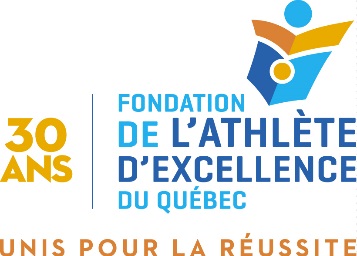 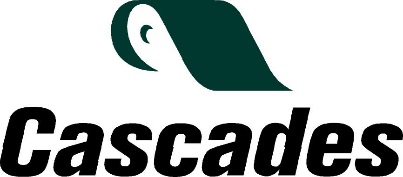 Profils des 18 étudiants-athlètes du programme de bourses Cascades 2015 se partageant 65 000 $ en boursesBourse d’Excellence académiqueJulie Bergeron / Ski acrobatique (bosses)	4 000 $29 juillet 1996 – Victoriaville	Excellence académiqueMédaillée d’or en simple à la Coupe NORAM de Val Saint-Côme en 2016Classée 2e sur le circuit NORAM en 2015-2016 Étudie en science de la nature au Cégep Garneau et maintient une moyenne académique de 89 % Julie est une skieuse bénéficiant d’une incroyable constance grâce, entre autre, à la maîtrise de son stress lors des compétitions. Techniquement, elle excelle dans les sauts et s’exerce à améliorer substantiellement la vitesse de ses descentes. Son objectif à court terme est de participer à plusieurs Coupes du monde et à long terme, se classer parmi les 10 meilleures au monde. Une fois son diplôme universitaire en poche, Julie prévoit faire carrière en médecine dentaire. Alicia Côté / Tennis de table	4 000 $14 décembre 1999 – Drummondville 	Excellence académiqueMédaillée de bronze en équipe aux Jeux Panaméricains de Toronto en 2015 Médaillée d’or au Championnat québécois senior en 2016 Étudie en 4e secondaire à l’école secondaire Marie-Rivier et maintient une moyenne académique de 88 %Alicia est une pongiste qui possède un puissant revers combiné à un service fulgurant. Malgré ses 2 qualités remarquables, elle cherche toutefois à améliorer son « top spin » ainsi que son service en coup droit. À court terme, elle souhaite défendre son titre de Championne québécoise ainsi que remporter un podium au Championnat canadien U-18. Plus tard, Alicia souhaite étudier et travailler dans le domaine de l’orthodontie. Marc-André Fortier / Vélo de montagne	4 000 $9 août 1996 - Victoriaville	Excellence Académique4e au Championnat canadien en 2015 38e au Championnat du monde U-23 à Valnord (Andorre) en 2015 Étudie en sciences de la nature au Cégep de Victoriaville et maintient une moyenne académique de 80 % Marc-André est un athlète déterminé et toujours à l’affût de nouveaux challenges. Ayant récemment changé de catégorie, il concentre ses efforts sur l’augmentation de sa masse musculaire et s’applique à mettre en pratique tous les conseils de ses entraîneurs. À court terme, il souhaite remporter les Championnats canadiens et se qualifier une nouvelle fois pour les Championnats du monde U-23. Passionné par les mathématiques, Marc-André envisage une carrière en actuariat. Alex-Anne Gagnon / Ski acrobatique (bosses) 	4 000 $2 avril 1995 – Terrebonne 	Excellence académique5e en simple à la Coupe du monde de Finlande en 2015 6e en simple à la Coupe du monde du Japon en 2016Étudie en sciences de la nature au Collège régional de Lanaudière et maintient une cote R de 35Alex-Anne est une skieuse très rapide maîtrisant parfaitement l’adrénaline et la pression des compétitions afin de livrer le meilleur d’elle-même à chaque descente. En ce moment, elle travaille fort pour perfectionner la  finition de ses mouvements. À court terme, elle espère se classer parmi les meilleures sur le circuit de la Coupe du monde,  se qualifier ensuite pour les Championnats du monde et à plus long terme, elle compte bien décrocher son billet pour les Jeux olympiques de Pyongyang en 2018. Plus tard, elle souhaite poursuivre une carrière professionnelle en médecine.  Alexandre Roy / Cyclisme (BMX)	4 000 $10 octobre 1996 – Trois-Rivières	Excellence académique6e au Championnat canadien senior élite en 2015 Médaillé d’argent au Championnat québécois en 2015 Étudie en génie agromécanique à l’Institut de technologie agroalimentaire et maintient une moyenne académique de 84 % Alexandre est un athlète concentré et qui performe superbement bien sous pression. Très rapide et efficace dans ses virages, il travaille toutefois sur l’amélioration de sa vitesse de rotation. Il s’est fixé comme objectif de se tailler une place aux Championnats du monde en Caroline du sud l’été prochain. Concernant son après-carrière, Alexandre envisage de s’orienter dans l’univers de la mécanique agriculturale. Bourse de Soutien à la réussite académique et sportivePatrick Duffy/ Patinage de vitesse (courte piste) 	4 000 $7 juillet 1991 - Oakville	Soutien à la réussite académique et sportiveMembre de l’équipe nationale de patinage de vitesse courte piste 4e au 1500 m à la Coupe du monde de Montréal et au 1000 m à celle de Dordrecht (Pays-Bas) en 2015Étudie en histoire à l’Université ConcordiaPatrick est un patineur compétitif et persévérant. Il cherche constamment à améliorer son équilibre, sa stabilité ainsi que son estime personnelle. À court terme, il souhaite se qualifier à nouveau pour le circuit de la Coupe du monde et remporter idéalement quelques podiums. Une fois sa carrière d’athlète terminée, Patrick souhaite devenir infirmier ou ambulancier paramédical. Laurent Dumais / Ski acrobatique (bosses)	4 000 $25 mars 1996 – Québec	Soutien à la réussite académique et sportiveMédaillé de bronze à la Coupe du monde de Val Saint-Côme en 2016Médaillé d’argent à la sélection canadienne d’Apex (C.-B.) en 2015 Étudie en sciences de la nature au Cégep Garneau et au Cégep à distanceLaurent est un bosseur possédant un bon sens de l’équilibre aérospatial combiné à une puissante impulsion au moment du saut. Le tout lui permet donc d’exceller lors de ses figures acrobatiques. Il essaie toutefois d’améliorer sa technique dans les bosses et dans l’exécution de sa descente d’un point de vue esthétique. À court terme, son objectif est de participer à la prochaine Coupe du monde ainsi qu’au Championnat du monde en espérant bien y remporter plusieurs médailles. Une fois ses skis accrochés, Laurent aimerait travailler dans le domaine de la physiothérapie ou de la kinésiologie. Alexis Galarneau / Tennis	4 000 $2 mars 1999 – Laval	Soutien à la réussite académique et sportiveMédaillé d’or en double au Championnat canadien U-16 en 2015 Sacré Champion de l’Événement ITF grade 2 à Montréal en 2015Étudie en 5e secondaire à l’Académie des Estacades Alexis est un joueur de tennis combatif et techniquement très stable. En recherche constante d’amélioration, il essaie de diversifier ses services et de perfectionner certains aspects techniques dans son jeu. À court terme, il souhaite se qualifier pour plusieurs tournois ITF et participer à des Grands Chelems junior. Une fois sa carrière de tennis terminée, Alexis espère bien trouver un emploi en lien avec sa passion pour les mathématiques et les sciences. Amélie Kretz / Triathlon	4 000 $19 mai 1993 – Blainville 	Soutien à la réussite académique et sportive6e à la Coupe du monde New Plymouth en Nouvelle-Zélande en 2016Médaillée d’argent à la Coupe du monde de Mooloolaba (Australie) en 2015Étudie en nutrition à l’Université de Guelph Amélie est une triathlète persévérante et endurante. Elle excelle avec brio dans les 3 épreuves et c’est d’ailleurs ce qui fait sa force. Elle travaille toutefois au développement de son endurance en course et à l’efficacité de ses départs en natation. Blessée à la jambe en 2015, Amélie compte bien revenir en force en 2016 afin de participer aux Jeux de Rio cet été. Par la suite, elle a pour ambition d’ouvrir sa propre clinique de nutrition pour les sportifs de haut niveau.Antoine Laforte / Ski de fond	1 500 $ 17 mars 1999 - Québec 	Soutien à la réussite académique et sportive Champion du cumulatif au Championnat canadien junior en 2015 Médaillé de bronze à la Coupe du canada de Canmore (A.B.) et à celle de Vernon (C.-B.) en 2016Étudie en 5e secondaire à l’École secondaire Cardinal-Roy Antoine est un fondeur passionné par les challenges divers et variés. Toujours à l’écoute de ses entraîneurs, il fait en sorte de suivre leurs conseils en se préparant davantage avant le début d’une course et en maximisant ses performances à l’aide de routines plus efficaces. À court terme, il espère bien être sélectionné sur l’équipe du Québec l’hiver prochain et représenter le Canada sur le circuit de la Coupe du monde. Bien qu’il ne soit pas encore arrêté sur la profession qu’il exercera plus tard, Antoine s’intéresse toutefois au journalisme, au droit et aux relations industrielles. Catrine Lavallée / Ski acrobatique (sauts)	4 000 $ 24 novembre 1995 - Montréal	Soutien à la réussite sportive et académique Médaillée d’or au Championnat canadien senior en 20168e à la Coupe du monde en Chine en 2015 Étudie en sciences humaines au Collège de MaisonneuveCatrine est une sauteuse possédant un excellent sens de l’orientation ainsi qu’une bonne maîtrise corporelle, ce qui lui donne un net avantage dans l’exécution de ses sauts. Afin de perfectionner ses sorties de sauts, elle travaille sur une technique lui permettant d’être constante peu importe les conditions climatiques. Son principal objectif pour la prochaine saison est de défendre son titre de Championne canadienne et de se qualifier pour les Jeux olympiques de Pyongyang en 2018. Une fois ses skis accrochés, Catrine envisage une carrière en droit.  Alexis Lepage / Triathlon	4 000 $26 avril 1994 – Québec 	Soutien à la réussite académique et sportive8e au Championnat du monde U-23 élite en 2015 5e à la Coupe de l’Océanie 2015 en Nouvelle-ZélandeÉtudie en sciences de la consommation à l’Université Laval Alexis a le mérite d’être un triathlète stratégique, posé et réfléchi. Il cherche à améliorer sa technique et sa puissance lors de l’épreuve cycliste. À court terme, il a pour ambition de terminer dans le Top-5 au Championnat du monde U-23 ainsi que de participer aux Jeux du Commonwealth et aux Jeux olympiques. Ayant un esprit entrepreneurial très développé, Alexis prévoit jumeler sa passion pour le sport avec le milieu des affaires.Simon Pouliot-Cavanagh / Ski acrobatique (bosses)	2 000 $1 novembre 1990 – Québec 	Soutien à la réussite académique et sportiveMédaillé d’argent à la Coupe du monde de Calgary en 20154e à la Coupe du monde de Tazawako (Japon) en 2015A terminé 6e au classement cumulatif du circuit de la Coupe du monde 2014-2015Étudie en massothérapie au Collège canadien de massothérapie et d’hydrothérapie Simon est un athlète ayant un attrait prononcé pour les challenges extrêmes. L’année 2016 a été toutefois particulièrement éprouvante, suite à blessure sérieuse. Conservant malgré tout un moral à toute épreuve, il compte bien se qualifier pour les Championnats du monde en 2017 ainsi que pour les Jeux olympiques de 2018. Dans son après-carrière sportive, Simon souhaite compléter une maîtrise en physiothérapie et obtenir par la suite une licence de pilote d’hélicoptère. Antoine Roy / Patinage de vitesse (courte piste)	4 000 $24 avril 1996 – Lévis 	Soutien à la réussite académique et sportive12e au 1500 m lors des qualifications pour les Coupes du monde à l’automne 2015 15e au Championnat canadien senior en 2016Étudie en sciences de la nature au Collège de Maisonneuve Antoine est un patineur endurant et persévérant qui accorde une grande importance à la qualité et à l’efficacité de ses entraînements. il s’exerce d’ailleurs à améliorer sa vitesse brute afin d’optimiser sa performance dans les épreuves de sprint. Son objectif principal à court terme est de se qualifier pour l’équipe nationale et participer aux épreuves de la Coupe du monde par la suite. Une fois ses patins accrochés, Antoine prévoit travailler dans le domaine du génie civil. Élodie Tessier / Basketball en fauteuil roulant	4 000 $14 mars 1996 – Saint-Germain-de-Grantham	Soutien à la réussite académique et sportiveMembre de l’équipe canadienne junior ayant terminé 4e au Championnat du monde U-25 en 2015Médaillée d’argent au Championnat canadien de la Grande Ligue de basketball en fauteuil roulant avec l’équipe du Québec senior en 2015Étudie en technique de bureautique au Cégep de Drummondville et au Cégep à distanceÉlodie est une athlète optimiste et enthousiaste aussi bien lors des entraînements que lors des compétitions. Actuellement, elle a comme objectif d’améliorer ses techniques de base, tels que son shooting, ses passes et son maniement de balle. À court terme, elle souhaite participer au Championnat canadien avec l’équipe du Québec junior et à plus long terme, elle espère se tailler une place sur l’équipe nationale senior afin de participer aux Jeux olympiques de 2020. Plus tard, Élodie envisage une carrière dans le domaine de la bureautique.Frédérique Turgeon / Ski  para-alpin	4 000 $25 mars 1999 – Candiac	Soutien à la réussite académique et sportiveMédaillée d’argent en slalom géant à la course NORAM de Panorama (C.-B.) en 2015Médaillée d’argent en slalom géant à la course IPCAS de Whiteface Mountain (É.-U.) en 2016 Étudie en 5e secondaire au Collège Sainte-Anne Frédérique est une skieuse ayant l’avantage de rester très concentrée sur son objectif en tout temps. Grâce à la qualité de ses entraînements, elle a pu améliorer sa rapidité et son efficacité lors des virages en slalom. Elle essaie toutefois d’intensifier ses pratiques sur neige peu importe les conditions climatiques. À court terme, elle vise une place au sein de l’équipe canadienne et ensuite une qualification pour les jeux paralympiques de Pyongyang en 2018. Une fois sa carrière de skieuse terminée, Frédérique compte bien s’impliquer activement dans le milieu sportif en devenant psychologue. Elliot Vaillancourt / Ski acrobatique (bosses)	 4 000 $12 avril 1999 - Drummondville  	Soutien à la réussite académique et sportive 4e aux sélections avec l’équipe canadienne à Apex (C.-B.) en 2015 Champion canadien et québécois U-16 en 2015Étudie en 5e secondaire au Collège Saint-Bernard  Elliot est un bosseur ayant le mérite d’avoir un excellent sens de l’équilibre aérospatial combiné à une bonne forme physique. Présentement, il perfectionne sa préparation psychologique avant chaque descente. À court terme, il espère bien se tailler une place sur l’équipe nationale et par la suite représenter le Canada sur la scène internationale, notamment lors du circuit de la Coupe du monde et des Jeux olympiques. Une fois ses skis accrochés, Elliot espère bien trouver un emploi en lien avec sa passion pour les mathématiques et les sciences.Persévérance Simon Lemieux / Ski acrobatique (bosses)	2 000 $17 octobre 1992 – Repentigny 	Persévérance7e en simple à la Coupe du monde de Deer Valley 20145e en duel à la Coupe du monde de Voss 2013Étudie en multimédia au Centre de formation professionnelle des RiverainsSimon est un sauteur très compétent et hautement persévérant, surtout dans les moments les plus difficiles. La saison 2014-2015 a été d’ailleurs particulièrement éprouvante suite à blessure sérieuse. Il a toutefois pu savourer un retour à la compétition depuis 2016 et compte bien revenir en force l’hiver prochain pour le début des qualifications olympiques. Concernant son après-carrière, Simon envisage de s’orienter dans l’univers de la photographie et du multimédia. LeadershipAna-Luiza Nicolae / Volleyball	2 000 $9 février 1998 - Laval 	LeadershipNommée Recrue par excellence RSEQ collégiales division 1 en 2015-2016Membre de l’équipe du Québec relève ayant terminée 6e au Championnat canadien en 2015 Étudie en Sciences, lettres et arts au Collège de Bois-de-Boulogne et maintient une cote R de 37  Ana-Luiza est une étudiante-athlète qui se démarque non seulement grâce à sa présence sur le terrain de volleyball, mais aussi et surtout grâce aux nombreux projets dans lesquels elle s’implique activement. C’est une joueuse possédant une lecture de jeu avancée. Parfaitement polyvalente, elle excelle autant en position d’attaque que de défense. Blessée à la cheville en 2015, elle se remet doucement et compte bien revenir en force lors des prochaines compétitions avec l’ambition de se tailler une place sur l’équipe du Québec pour cette année et d’être sélectionnée ensuite au sein de l’équipe canadienne junior. Très organisée, motivée et méthodique, Ana-Luiza a une personnalité appréciée de tous au sein de la gouvernance de plusieurs organismes et conseils de son cégep. Voici un aperçu de ses implications bénévoles : Vice-présidente aux affaires internes pour le Club de débat; membre au sein du Conseil des représentants des équipes sportives de Bois-de-Boulogne et Ambassadrice pour Casque noir, organisme à but non-lucratif ayant pour objectif de construire des espaces de jeux ludiques en Haïti. Elle a d’ailleurs animé une conférence sur le sujet au sein d’une école primaire dans le cadre de leur volet international. Bien qu’elle ne soit pas encore arrêtée sur la profession qu’elle exercera plus tard, Ana-Luiza s’intéresse toutefois au domaine du droit, de la politique et de la médecine. 